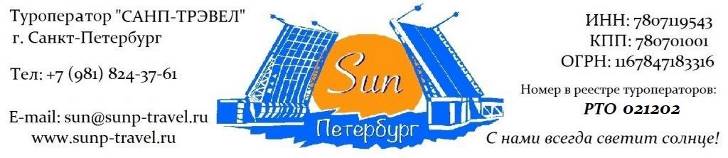  ПРИЕМ ОРГАНИЗОВАННЫХ ГРУПП В МОСКВЕ – 2024 г.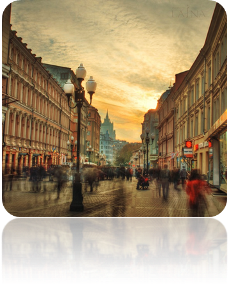 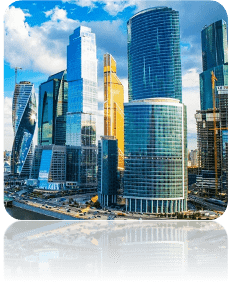 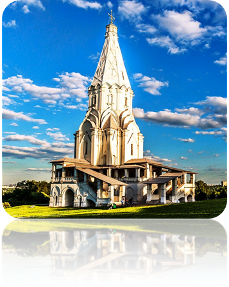 «Вся Москва за 2 дня – программа № 1» 2 дня / 1 ночь                от 1 800 рублей / человекаМаршрут: обзорная экскурсия по столице России + посещение Храма Христа Спасителя – главного храма России + Пешеходная экскурсия по Красной площади + Пешеходная экскурсия по территории Москва Сити + экскурсия по пешеходной улице Старый Арбат + экскурсия по территории музея-заповедника Коломенское или экскурсия по территории музея-заповедника Царицыно.Фирма оставляет за собой право менять очередность экскурсий, а также замену их на равноценные по независящим от нее причинам.Стоимость тура на 1 взрослого в рублях + руководители бесплатно: В стоимость тура входит: встреча на ж/д вокзале, проживание в выбранной гостинице (1 ночь), 1 завтрак в гостинице, экскурсионное обслуживание, включая входные билеты в музеи, транспортное обслуживание (по программе), работа гида (2 дня), налоги, комиссия организаторам тура!Дополнительно предлагаем (цены НЕТТО на человека):Туроператор «Sun Петербург» - с нами всегда светит солнце!www.sunp-travel.ru, E-mail: natali@sunp-travel.ru, тел: +7 (952) 230-93-90, г. Санкт-Петербург, номер в реестре туроператоров РТО 0212021 деньПрибытие в Москву.Обзорная экскурсия по столице России «Говорит и показывает Москва». Во время нашей экскурсии вы познакомитесь с историей Москвы, проследите за её судьбой и строительством, сравните древнюю и современную архитектуру, узнаете имена людей, сыгравших важную роль в жизни столицы.  Мы увидим главную смотровую площадку Москвы - Воробьевы горы, стадион Лужники. Мы проедем по самым известным и красивым улицам города: Мясницкой, Тверской, Моховой, Садовому и Бульварному кольцу; увидим Большой Театр и "Детский мир", Лубянскую площадь и набережные Москвы-реки и многое другое…Посещение храма Христа Спасителя (главного храма нашей страны). Кафедральный храм Христа Спасителя – главная православная святыня России и один из главных символов Москвы. Этот воссозданный архитектурный шедевр олицетворяет спокойную величавость белокаменных русских соборов. Пять золоченых куполов сияют в солнечную погоду, создавая ощущение праздничной торжественности. Внутри собора вы увидите Галерею памяти и славы, посвященную войне 1812 года, воссозданные интерьеры, потрясающие росписи главного купола и настенные изображения, а также редкой красоты алтарь в виде часовни. Пешеходная экскурсия по Красной площади - главной площади страны, увидим башни и стены Кремля, послушаем бой курантов главной кремлёвской башни - Спасской, увидим здание Сената - рабочее место нашего президента. Сфотографируемся у первого памятника Москвы - памятника "Минину и Пожарскому". Посмотрим на Лобное место и мавзолей В. И. Ленина, полюбуемся на Собор Василия Блаженного и здание Исторического музея. Заглянем в ГУМ и "Парк Зарядье". Посетим Пост №1 нашей страны - могилу Неизвестного солдата с Вечным огнём в Александровском саду.Пешеходная экскурсия «Москва-Сити» Вы прогуляетесь по торгово-пешеходному мосту «Багратион». Осмотрите комплекс Москва-сити на уличной площадке между башней «Империя» и комплексом «Город столиц». Трансфер в отель. Заселение. Свободное время. Работа транспорта: 7 часов2 деньЗавтрак в гостинице. Освобождение номеров.Экскурсия по самой известной пешеходной улице Москвы — Старому Арбату, история которой тесно связана с судьбами знаменитых писателей, музыкантов, философов, художников. В 1986 году на Арбате была создана пешеходная зона, с обилием маленьких магазинов, кафе и ресторанов, с оживлённой торговлей сувенирами прямо на улице – то, что мы имеем и сегодня. Первая пешеходная улица в Москве, Арбат стала одним из популярных мест среди российских и иностранных туристов. В ходе экскурсии вы увидите: дом архитектора Мельникова, памятник Булату Окуджаве, стену Виктора Цоя, храм Спаса - на - Песках, особняк купца Второва (резиденция посла США), театр Вахтангова, фонтан «Турандот», ресторан «Прага» и др.1 экскурсия на выбор:Экскурсия по территории музея-заповедника Коломенское. Это царская усадьба с древними архитектурными памятниками и обширным парком, одно из самых интересных мест в Москве. С ним связано множество страниц и событий русской истории. Внешний осмотр памятников архитектуры ХVI-ХIX веков Государева двора в Коломенском: Спасские ворота, церковь Вознесения (памятник ЮНЕСКО), Водовзводная башня, церковь Казанской иконы Божьей Матери, церковь Святого Георгия Победоносца.илиЭкскурсия по территории музей-усадьбы Царицыно - величественную и пышную резиденцию императрицы Екатерины II. Великие русские зодчие XVIII века В.И. Баженов и М.Ф. Казаков работали над созданием этого грандиозного архитектурно-паркового ансамбля. Вас ждет подробная экскурсия по дворцовой части архитектурно-паркового ансамбля.Трансфер на вокзал. Свободное время. Окончание программы.Работа транспорта: 5 часовРекомендуем размещениеСПЕЦИАЛЬНЫЕ ЦЕНЫ!автогруппа45+1+240+430+320+215+1Ведомственная гостиница, 2,3,4-х местное размещение, завтрак «накрытие».3 6005 0505 7007 2007 450Гостиница 3*, 2-х местные номера, завтрак – «Шведский стол»4 5005 9506 6008 0508 300Гостиница 4*, 2-х местные номера Стандарт, завтрак – «Шведский стол»4 7006 3007 0008 4508 650Стоимость тура без проживания:1 8003 1503 8005 3005 600Скидка на 1 школьника (младше 18 лет) в составе взрослой группы – 100 рублейСкидка на 1 школьника (младше 18 лет) в составе взрослой группы – 100 рублейСкидка на 1 школьника (младше 18 лет) в составе взрослой группы – 100 рублейСкидка на 1 школьника (младше 18 лет) в составе взрослой группы – 100 рублейСкидка на 1 школьника (младше 18 лет) в составе взрослой группы – 100 рублейСкидка на 1 школьника (младше 18 лет) в составе взрослой группы – 100 рублей1 завтрак в кафе города500 руб / чел1 обед в кафе города700 руб / чел1 ужин в кафе города700 руб / челСПЕЦИАЛЬНОЕ ПРЕДЛОЖЕНИЕ!1 завтрак + 2 обеда в ресторанах городаВы экономите 5%!1 805 рублей / человекаЭкскурсия на Мосфильм Эта экскурсия погрузит вас в мир кино, но ведь самое интересное происходит за кадром! О том, как создаётся фильм, как работают режиссёры, примеры, водители, декораторы, костюмеры и другие помощники, вы узнаете на этой экскурсии. Вы посетите две площадки с декорациями Санкт - Петербурга и Старой Москвы и киносъёмочный павильон, увидите эскизы к фильмам и операторскую технику, коллекцию ретро - автомобилей и карет, полюбуетесь на костюмы, специально изготовленные в швейных мастерских «Мосфильма», а завершит экскурсию осмотр подвижной экспозиции по фильму «Вий».1 000 рублей / взрослый800 рублей / школьникЭкскурсия в Московский планетарийВы познакомитесь с самыми интересными страницами истории старейшего в России Московского Планетария. Увидите много фотографий, документов, книг и оборудования, которые иллюстрируют различные исторические факты и события, начиная с 1929 года до наших дней. 3 500 рублей на группу 15 человек + входные билеты900 руб / взр                     700 руб / шк                                Подъем на смотровую площадку «Панорама 360» в Москва Сити2 390 руб / взр      1 650 руб / шк**по правилам «Панорама 360» взрослыми считаются люди, достигшие 15 летЭкскурсия в Останкинскую телебашнюВы поднимитесь на высоту 337 метров и увидите панораму Москвы, которая видна на 70 км. Сможете посетить аналитический центр и исторический музей, посмотрите сквозь иллюминатор в полу на землю с высоты 337 м.7 000 рублей на группу до 20 человек + входные билеты1 500 руб / взр            1 300 руб / шк*дети до 6 лет на экскурсию не допускаются по правилам Останкинской телебашниЭкскурсия во дворец Алексея Михайловича с посещением мужской половиныВы посетите парадные помещения дворца, а также личные покои царского терема и терема царевичей и познакомятся с историей строительства и воссоздания дворца, его устройством и «чином» (порядком) государевой жизни в XVII век.4 500 рублей на группу до 30 человек600 рублей / взрослый500 рублей / школьникЭкскурсия в Большой Дворец (Царицыно)Вы увидите уникальный архитектурный ансамбль императорской резиденции, построенной для Екатерины Великой во второй половине XVIII ст. зодчим В.И. Баженовым. Познакомитесь с историей строительства летней загородной усадьбы и её дальнейшей судьбой, узнаете, в чем проявляется игровой характер царицынской архитектуры, а также побываете в парадных залах Большого дворца900 рублей / взрослый700 рублей / школьник